Publicado en Madrid el 15/03/2019 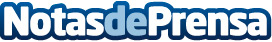 Rubén Azorín reedita en un solo tomo su exitosa "Cosmódromo"Lo hace con motivo de la publicación de su continuación, "Cosmódromo – Elster", que ya se prepara para sobrecoger a los amantes de la ciencia ficción más puraDatos de contacto:Editorial TregolamNota de prensa publicada en: https://www.notasdeprensa.es/ruben-azorin-reedita-en-un-solo-tomo-su Categorias: Literatura http://www.notasdeprensa.es